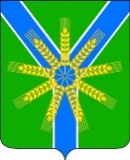 Совет Братского сельского поселенияУсть-Лабинского районаРЕШЕНИЕот 05 мая 2017 года							№1х.Братский									Протокол №43О признании утратившим силу решения Совета Братского сельского поселения Усть-Лабинского района от 20 марта 2017 г. №1 (протокол №41) «О принятии устава Братского сельского поселения Усть-Лабинского района»В целях приведения в соответствие с действующим законодательством нормативно-правовых актов, принятых на территории Братского сельского поселения Усть-Лабинского района Совет Братского сельского поселения Усть-Лабинского района  р е ш и л:1. Признать утратившим силу решение Совета Братского сельского поселения Усть-Лабинского района от 20.03.2017г. № 1 (протокол №41) «О принятии устава Братского сельского поселения Усть-Лабинского района»2. Общему отделу администрации Братского сельского поселения Усть-Лабинского района (Коломийцева) обнародовать настоящее решение в установленном порядке.3. Контроль за выполнением настоящего решения возложить на главу Братского сельского поселения Усть-Лабинского района Г.М.Павлову.4. Настоящее решение вступает в силу со дня его официального обнародования.Председатель Совета Братского сельского поселения Усть-Лабинского района					Е.В.ФоминоваГлава Братского сельского поселения Усть-Лабинского района				         Г.М.Павлова